	FYSA2041 Statistinen fysiikka
ISINGIN MALLIN MONTE-CARLO SIMULOINTI			     Python3-versioTekijä: _________________________   sähköposti: ___________________________Tekijä: _________________________   sähköposti: ___________________________Kurssille osallistumisvuosi : _________Päiväys: ____/___ 20____                              Assistentti: Vesa ApajaPalauta tämä selostus	Joko Moodleen (linkki), tai sähköpostin liitteenä osoitteeseen vesa.apaja@jyu.fiOhjeet ja simulaatiokoodi	Isingin malli ja sen Monte Carlo simulointi on kuvattu luentomonisteessa.    	Pythonilla kirjoitetun Monte Carlo ohjelman voit hakea osoitteesta 
		http://users.jyu.fi/~veapaja/Ising-simulaatio/python	Hakemistosta löytyy mm.		ising.py                    		Ising-simulaatiokoodi 		analyse.py 	         		apuohjelma tulosten analysointia varten                                    		ising_2022_lapputyo.pdf	tämä dokumentti (pdf formaatti)	            ising_2022_lapputyo.doc	tämä dokumentti (doc formaatti)	Ohjelma vaatii Python version 3 ja modulit matplotlib, numpy ja numba (optio).	Ne saat asennettua komennolla                   python3 -m pip install matplotlib numpy numba --userTehtävä: Aja koodia ohjeiden mukaan ja vastaa kysymyksiin. Kysymys: Miksi Isingin malli on klassinen, ei kvanttimekaaninen? Vihje: Tämä ei liity mallin oletuksiin spinien välisistä vuorovaikutuksista, vaan siihen, mitä arvoja spinit voivat saada. 
Motivaatio tehdä Monte Carlo simulaatioita(nimitetään magneettisia momentteja lyhyesti spineiksi)
Kysymys: Jos Isingin mallin partitiofunktiossa todella summaisi kaikki mahdolliset spin-tilat, niin montako vuotta kestäisi käydä läpi kaksiulotteisen 10x10 hilan kaikki tilat, jos yhden tilan laskeminen kestää nanosekunnin? Kriittinen hidastuminen
Monte Carlo laskennan tehokkuus riippuu oleellisesti siitä, miten nopeasti ja kattavasti systeemin tiloja käydään läpi. 

Kysymys: Mitä tarkoitetaan kriittisellä hidastumisella, kun spinejä käännellään  yksittäin kriittisen lämpötilan lähellä?
Vihje: Tc :n lähellä spinit muodostavat laajoja samansuuntaisia saarekkeita. Hyvä Monte Carlo algoritmi  kävisi tehokkaasti läpi erilaista saarekkeita. 




Ideaalinen paramagneetti
Käännetään hetkeksi spinien välinen vuorovaikutus pois päältä.
Aja simulaatio 50x50 hilalle,  python3 ising.py 0 50 1000 30 0.1 0.1 40 0.1 0.1 40 1 0 3
ja 10x10 hilalle   python3 ising.py 0 10 1000 30 0.1 0.1 40 0.1 0.1 40 1 0 3
Kysymys:  Miksi spiniä kohti laskettu tulos on nyt riippumaton systeemin koosta?Ferromagneetti, ei magneettikenttää: J>0, B=0
Aja simulaatio
   python3 ising.py 1 100 1000 50 0.1 0.1 50 0 0 1 0 0 2
Alussa momentit ovat samaan suuntaan ja lämpötilaa kasvatettaessa jatketaan aina edellisen lämpötilan viimeisimmästä hilasta. Monte-Carlo askeleita on kaikkiaan 1000, joista 50 ensimmäistä ei huomioda (annetaan systeemin termalisoitua).
Tuloksena saatu äärellisen systeemin magnetoituma ei aivan noudata Onsagerin äärettömän systeemin tulosta, mutta siinä on samoja piirteitä. 
 





 	Huomioita: 
 	a) Teoriassa kaksiulotteisessa äärellisessä systeemissä ei ole lainkaan 	faasitransitiota. Tämä johtuu siitä, että faasitransition ehdot täyttyvät vasta 	summattaessa äärettömän monta termiä systeemin tilasummaan. Nyt 	summataan vain äärellinen määrä termejä ja sekin jo riittää antamaan 	faasitransitiota muistuttavan käytöksen, koska summa suppenee nopeasti kohti 	termodynaamista rajaa.



	b) Ominaislämmön voi mitata joko derivaatasta dE/dT tai energian 	fluktuaatioista tietyssä lämpötilassa. Derivaatan laskeminen datasta, jossa on 	häiriöitä, on herkkä virheille. Koodi on tehoton kriittisen lämpötilan lähellä, 	siksi fluktuaatioista laskettu ominaislämpö on hiukan epätarkka.   

	Kysymys: Aja simulaatio kuumasta kylmään,
	          python3 ising.py 1.0 100 10 20 5.0 -0.1 50 0 0 1 1 0 2	Toista tämä muutaman kerran. Joskus voit saada matalassa lämpötilassa 	tuloksen, jossa kaikki spinit eivät olekaan samaan suuntaan, mikä näkyy 	magnetoitumassa ja energiassa.  

	Kysymys: Miksi simulaatio ei aina pääse energiaminimiin, jossa spinit ovat 	samaan suuntaan? 	Vihje: Perustila on joko kaikki spinit alas tai kaikki ylös, mutta kumpi? 	Simulaatiossa jäähdytys on melko nopeaa.   

Alla oleva kuva esittää hetkellistä simulaation tuottamaan magneettisten momenttien jakaumaa (musta ylös, valkoinen alas). Simulaatio käyttää periodisia reunaehtoja. 












Kysymys: Kumpi alla olevista vaihtoehdoista kuvaa parhaiten simuloitua tilaa hiukan laajennettuna? 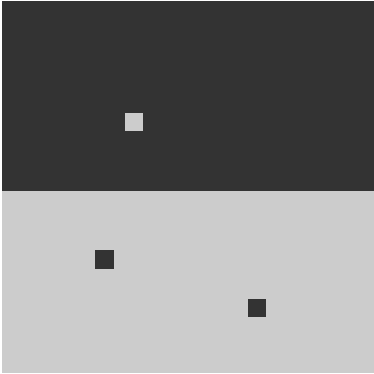 	Vihje: Periodiset reunaehdot kopioivat simulaatiolaatikoa loputtomasti x ja y-	suuntiin 		                       a)	                                                         b)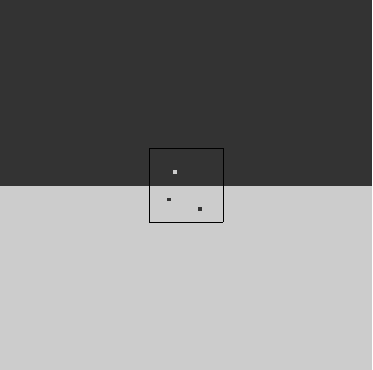 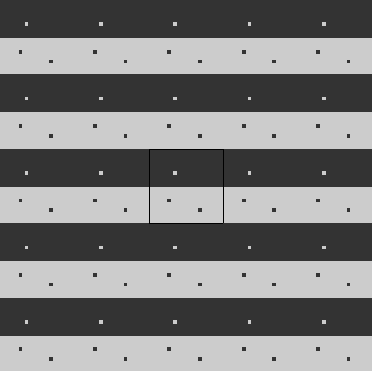 	Vastaus : ____  





Ferromagneetti magneettikenttässä: J>0, B>0
Aja simulaatiot  (B=1)
          python3 ising.py 1.0 50 1000 30 0.1 0.1 50 1 0 1 1 0 2 
sekä (B=3)
         python3 ising.py 1.0 50 1000 30 0.1 0.1 50 3 0 1 1 0 2

Kysymys: Miten magneettikentän kasvattaminen vaikuttaa magnetoitumaan |M| ja miksi näin käy? 








Antiferromagneetti, J<0
Aja simulaatio
 	python3 ising.py -1.0 50 100 30 5.0 -0.1 100 0 0.1 1 2 0 3
Tarkkaile miten täysin epäjärjestynyt rakenne korkeassa lämpötilassa muuttuu järjestyneeksi lämpötilan laskiessa antiferromagnetismin vuoksi. Kysymys: ei mitään, tämä on vain huvin vuoksi.Hysteresis ferromagneettisissa materiaaleissa.
Kysymys: Mistä hysteresis johtuu? 



Aja peräkkäin simulaatiot
 python3 ising.py 1.0 50 500 100 2.2 0.0 1 -5.0  0.1 100 0 0 3
 python3 ising.py 1.0 50 500 100 2.2 0.0 1  5.0 -0.1 100 0 0 2
Ensin magneettikenttää kasvatetaan, sitten pienennetään.  Jälkimmäisen simulaation tuloksena saat käyrät M(B) samaan kuvaan, ja siinä on hysteresissilmukka. 

Kysymys:  Muuta edellä olleiden simulaatioiden lämpötilaa matalammaksi,
se on 5. parametri (esimerkeissä 2.2).
Mitä hysteresissilmukalle tapahtuu jos lämpötila on matalampi? 





 Nesteen kiehuminen
Simulaatiossa nestefaasin sisälle syntyy pieniä kaasufaasin alueita, jotka aluksi katoavat nopeasti. Lopulta alkaa muodostua pysyviä kaasufaasin alueita, jotka laajenevat ja neste alkaa kiehua. 
	Tämä saavutetaan 

	a) Lämpötilaa nostamalla
	Asetetaan pieni alipaine (negatiivinen magneettikenttä) ja nostetaan hitaasti 	lämpötilaa. Aja simulaatio
		python3 ising.py 1 100 500 0 0.8 0.01 100 -1 0 1 2 0 2
	b) Painetta laskemalla (painetta vastaa nyt magneettikenttä)
	 Aja simulaatio
 		python3 ising.py 1 100 500 0 1 0 1 -0.8 -0.01 100 2 0 2
	Tässä magneettikenttä B alkaa laskea arvosta -0,8 ja pysyvien kaasukuplien 	muodostuksen pitäisi karkeasti ottaen alkaa kun B~-0,87. 
	Kysymys: Tarkkaile kaasukuplien syntyä. Pysyviä kuplia alkaa ilmestyä		 ____ x ____ hilassa kun B~ ______